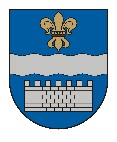 DAUGAVPILS PILSĒTAS PAŠVALDĪBAReģ. Nr. 90000077325, K. Valdemāra iela 1, Daugavpils, LV-5401, tālr. 65404344, 65404365, fakss 65421941e-pasts: info@daugavpils.lv   www.daugavpils.lvDaugavpilīSĒDES  PROTOKOLS2022.gada 13.janvārī                                                                              	          Nr.1	SĒDE NOTIEK DOMES SĒŽU ZĀLĒ	                    				SĒDE NOTIEK VIDEOKONFERENCES REŽĪMĀSĒDE SASAUKTA 	plkst. 14:00  SĒDI ATKLĀJ 	plkst. 14:00SĒDES DARBA KĀRTĪBA:1. Par atbalstu PIKC „Daugavpils Dizaina un mākslas vidusskola „Saules skola”” projektam „Radošie cilvēki zaļākajām pilsētām”.2.  Par grozījumiem Profesionālās izglītības kompetences centra “Daugavpils Dizaina un mākslas vidusskola „Saules skola”” nolikumā.       3. Par Daugavpils pilsētas pašvaldības iestādes “Sporta pārvalde” vadītāja iecelšanu.       4. Par projekta Nr.4.2.2.0/17/I/105 ietvaros izveidoto vērtību nodošanu.       5. Par projekta Nr.LLI-472 Urb-Area ietvaros izveidoto vērtību nodošanu.       6. Par Sadarbības līguma starp daugavpils pilsētas pašvaldību un Visaginas pašvaldību noslēgšanu.7. Par grozījumiem Daugavpils domes 2017.gada 13.jūlija lēmumā Nr.369 „Par atļauju savienot amatus”.8. Par grozījumiem Daugavpils pilsētas domes 2018.gada 28.jūnija saistošajos noteikumos Nr.20 “Par Daugavpils pilsētas pašvaldības maksas autostāvvietu apsaimniekošanu un lietošanu”.9. Par Daugavpils domes 2021.gada 16.decembra lēmuma atcelšanu un grozījumiem Daugavpils domes 2017.gada 12 oktobra saistošajos noteikumos Nr.38 “Saistošie noteikumi par Daugavpils pilsētas Lielā Stropu ezera licencētās makšķerēšanas nolikumu”.10. Par dzīvojamās mājas Dzelzceļu ielā 5, Daugavpilī, dzīvokļa īpašuma Nr.97 pārdošanu.11. Par grozījumiem Daugavpils pilsētas domes 2021.gada 11.februāra lēmumā Nr.81.SĒDI VADA – Daugavpils domes priekšsēdētāja 1.vietnieks Aleksejs VasiļjevsSĒDĒ PIEDALĀS - 7 Domes deputāti –   I.Aleksejevs, A.Gržibovskis, V.Kononovs,                                                                   N.Kožanova, M.Lavrenovs, M.Truskovskis,                                                                                                                               A.VasiļjevsSĒDĒ PIEDALĀS VIDEOKONFERENCES REŽĪMĀ – 5 Domes deputāti-                                                                   P.Dzalbe, Lāčplēsis, Sporāne-Hudojana,                                                                   I.Prelatovs, I.Šķinčs,SĒDĒ NEPIEDALĀS  - 3 Domes deputāti –  A.Elksniņš – atvaļinājumā,                                                                         L.Jankovska – iemesls nav zināms                                                                         I.Jukšinska – iemesls nav zināmsSĒDĒ PIEDALĀS       - pašvaldības administrācijas darbinieki:                                 S.Šņepste, R.Golovans, D.Krīviņa, I.Limbēna, I.Funte, Ž.Kobzeva,                                M.Dimitrijeva, E.Ugarinko, T.Dubina, N.Bikovska, A.Streiķis,                                M.Gabrunova, I.Šalkovskis, A.Jemeļjanovs.- pašvaldības budžeta iestādes darbinieki:                                 L.Drozde, I.Kokina.SĒDI PROTOKOLĒ  - Domes protokolu lietvedības pārzines p.i. I.NovickaDaugavpils pilsētas pašvaldības Īpašuma pārvaldīšanas departamenta vadītāja I.Funte lūdz deputātus iekļaut domes sēdes darba kārtībā trīs papildjautājumus:1.  “Par īpašuma Šaurā ielā 26, Daugavpilī, nodošanu Daugavpils pilsētas pašvaldības iestādes „Sociālais dienests” grāmatvedības uzskaitē”.  2. “Par 2020.gada 17.marta nomas līguma Nr.ZN 4/2020, darbības termiņa pagarināšanu”.3. “Par grozījumiem Daugavpils domes 2021.gada 29.decembra lēmumā Nr.834”.Daugavpils pilsētas pašvaldības Administratīvā departamenta vadītāja Ž.Kobzeva lūdz deputātus iekļaut domes sēdes darba kārtībā papildjautājumu:“Par Daugavpils pilsētas vēlēšanu komisijas locekļu kandidātu pieteikšanās termiņa noteikšanu”.Daugavpils pilsētas pašvaldības Juridiskā departamenta vadītāja vietniece M.Dimitrijeva lūdz deputātus iekļaut domes sēdes darba kārtībā papildjautājumu:“Par atļauju Arvitai Jukšai savienot amatu”.Daugavpils pašvaldības izpilddirektore S.Šņepste lūdz deputātus izņemt no domes sēdes darba kārtības 3.jautājumu, “Par Daugavpils pilsētas pašvaldības iestādes “Sporta pārvalde” vadītāja iecelšanu”.P.Dzalbe jautā, kāpēc izņemt jautājumu?V.Kononovs atbild, tāpēc, ka nav pievienots pretendenta redzējums par sporta attīstību un jautājums nav skatīts profilējošā komitejā.Sēdes vadītājs lūdz deputātus balsot par  piecu papildjautājumu iekļaušanu darba kārtībā un svītrot no darba kārtības 3.jautājumu, atklāti balsojot: PAR – 12 (I.Aleksejevs, P.Dzalbe, A.Gržibovskis, V.Kononovs, N.Kožanova, M.Lavrenovs, J.Lāčplēsis, I.Prelatovs, V.Sporāne-Hudojana, I.Šķinčs, M.Truskovskis, A.Vasiļjevs), PRET – nav, ATTURAS – nav, Daugavpils  dome nolemj:Iekļaut papildjautājumus darba kārtībā un svītrot 3.jautājumu.Sēdes vadītājs lūdz deputātus apstiprināt grozīto domes sēdes darba kārtību,atklāti balsojot: PAR – 12 (I.Aleksejevs, P.Dzalbe, A.Gržibovskis, V.Kononovs, N.Kožanova, M.Lavrenovs, J.Lāčplēsis, I.Prelatovs, V.Sporāne-Hudojana, I.Šķinčs, M.Truskovskis, A.Vasiļjevs), PRET – nav, ATTURAS – nav, Daugavpils  dome nolemj:Apstiprināt domes sēdes darba kārtību.1.§    (1)Par atbalstu PIKC „Daugavpils Dizaina un mākslas vidusskola „Saules skola”” projektam „Radošie cilvēki zaļākajām pilsētām”                                            I.Kokina, P.Dzalbe, A.VasiļjevsP. Dzalbe jautā, vai pēc projekta realizācijas  būs kādas saistības pašvaldībai?I. Kokina atbild, nekādu saistību nebūs, tie būs metodiskie materiāli.Pamatojoties uz likuma “Par pašvaldībām” 21.panta pirmās daļas 2.punktu, likuma „Par pašvaldības budžetiem” 30.pantu, Valsts Izglītības attīstības aģentūras 2021.gada 27.oktobra Erasmus+ programmas projekta pieteikuma Nr. 2021-1-LV01-KA220-VET-000030305 apstiprināšanas lēmumu Nr. 8.-18.1/6242,  Domes Izglītības un kultūras jautājumu komitejas 2022.gada 6.janvāra atzinumu un Domes  Finanšu komitejas 2022.gada 6.janvāra atzinumu, atklāti balsojot: PAR – 12 (I.Aleksejevs, P.Dzalbe, A.Gržibovskis, V.Kononovs, N.Kožanova, M.Lavrenovs, J.Lāčplēsis, I.Prelatovs, V.Sporāne-Hudojana, I.Šķinčs, M.Truskovskis, A.Vasiļjevs), PRET – nav, ATTURAS – nav, Daugavpils dome nolemj: 1. Atbalstīt PIKC “Daugavpils Dizaina un mākslas vidusskolas „Saules skola”” dalību Eiropas Savienības Erasmus+ programmas pamatdarbības Nr.2 (KA2) Sadarbības partnerības profesionālās izglītības sektorā ar projektu “Radošie cilvēki zaļākajām pilsētām” (akronīms MultiGreen, projekta numurs Nr. 2021-1-LV01-KA220-VET-000030305) vadošā partnera lomā.2. Daugavpils domei nodrošināt projekta īstenošanai  priekšfinansējumu 25775,20 EUR       (divdesmit pieci tūkstoši septiņi simti septiņdesmit pieci eiro un 20 eirocenti)  apmērā no pašvaldības budžeta līdzekļiem 2023.gadā.Pielikumā: projekta ““Radošie cilvēki zaļākajām pilsētām”/ “Creative people for greener cities”   (akronīms MultiGreen, projekta numurs Nr. 2021-1-LV01-KA220-VET-000030305) apraksts.2.§    (2)Par grozījumiem Profesionālās izglītības kompetences centra “Daugavpils Dizaina un mākslas vidusskola „Saules skola”” nolikumā                                                I.Kokina, A.VasiļjevsPamatojoties uz likuma „Par pašvaldībām” 21.panta pirmās daļas 8.punktu, Izglītības likuma 22.panta pirmo daļu un Profesionālās izglītības likuma 15.panta pirmo daļu, s Izglītības un kultūras jautājumu komitejas 2022.gada 6.janvāra atzinumu, atklāti balsojot: PAR – 12 (I.Aleksejevs, P.Dzalbe, A.Gržibovskis, V.Kononovs, N.Kožanova, M.Lavrenovs, J.Lāčplēsis, I.Prelatovs, V.Sporāne-Hudojana, I.Šķinčs, M.Truskovskis, A.Vasiļjevs), PRET – nav, ATTURAS – nav, Daugavpils dome nolemj:Izdarīt ar Daugavpils pilsētas domes 2017.gada 8.jūnija lēmumu Nr.298 „Par iestādes nosaukuma maiņu un nolikuma apstiprināšanu jaunā redakcijā” apstiprinātajā profesionālās izglītības kompetences centra “Daugavpils Dizaina un mākslas vidusskola „Saules skola”” nolikumā šādus grozījumus: 1. Papildināt nolikuma 1. punktu ar 1.5.apakšpunktu šādā redakcijā: „1.5.  pieaugušo tālākizglītības un  profesionālās pilnveides programmas.”2. Izteikt Nolikuma 3. punktu šādā redakcijā: „3.Kompetences centra juridiskā adrese – Saules ielā 8, Daugavpilī, LV-5401. Kompetences centra izglītības procesa organizēšanas un īstenošanas vietas- Saules ielā 8, Daugavpilī, LV-5401, Saules ielā 6, Daugavpilī, LV-5401, Saules ielā 2, Daugavpilī, LV-5401, Muzeja ielā 3, Daugavpilī, LV-5401, Aveņu ielā 40, Daugavpilī, LV-5422”. 3. Izteikt Nolikuma 13. punktu šādā redakcijā:  „13. Kompetences centrs īsteno šādas licencētas/akreditētas profesionālās vidējās izglītības programmas  pēc pamatizglītības ieguves (kods, nosaukums un kvalifikācija) 13.1. 33214031, Interjera dizains, kvalifikācija – interjera dizaina speciālists; 13.2. 33214041, Reklāmas dizains, kvalifikācija - vizuālās reklāmas dizaina speciālists; 13.3. 33214051, Koka izstrādājumu dizains, kvalifikācija – koka izstrādājumu dizaina speciālists; 13.4. 33214061, Tekstilizstrādājumu dizains, kvalifikācija – tekstilizstrādājumu dizaina   speciālists; 13.5. 33214111, Apģērbu dizains, kvalifikācija – apģērbu dizaina speciālists; 13.6. 33214131, Foto dizains, kvalifikācija – foto dizaina speciālists; 13.7. 33214121, Multimediju dizains, kvalifikācija – multimediju dizaina speciālists;13.8. 33211011, Mākslas, kvalifikācija – ilustrators; 13.9. 33214031, Interjera dizains, kvalifikācija – interjera dizainera asistents;13.10. 33214111, Apģērbu dizains, kvalifikācija – apģērbu dizainera asistents; 13.11. 33213011, Vizuālās saziņas līdzekļu māksla, kvalifikācija – fotogrāfs;13.12. 33214001, Dizains, kvalifikācija – produktu dizainera asistents;13.13. 33214041, Reklāmas dizains, kvalifikācija – grafikas dizainera asistents. 4. Izteikt Nolikuma 14. punktu šādā redakcijā: „14. Kompetences centrs īsteno šādas licencētas/akreditētas profesionālās vidējās izglītības programmas  pēc vispārējās vidējās izglītības  ieguves (kods, nosaukums un kvalifikācija): 14.1. 35b214031, Interjera dizains, kvalifikācija – interjera dizaina speciālists;14.2. 35b214041, Reklāmas dizains, kvalifikācija – vizuālās reklāmas dizaina speciālists;14.3. 35b214051, Koka Izstrādājumu dizains, kvalifikācija – koka izstrādājumu dizaina speciālists; 14.4.35b214061,Tekstilizstrādājumu dizains, kvalifikācija – tekstilizstrādājumu dizaina speciālists; 14.5. 35b214111, Apģērbu dizains, kvalifikācija – apģērbu dizaina speciālists; 14.6. 35b214131, Foto dizains, kvalifikācija – foto dizaina speciālists;  14.7. 35b214031, Interjera dizains, kvalifikācija – interjera dizainera asistents”.5. Izteikt Nolikuma 78. punktu šādā redakcijā: „78. Kompetences centra materiāli tehnisko bāzi veido tā bilancē nodotās  ēkas, kā arī tām piesaistītās zemes vienības:  78.1. mācību korpuss Saules ielā 8;78.2. mācību korpuss Saules ielā 6; 78.3. mācību korpuss Saules ielā 2;78.4. mācību korpuss Muzeja ielā 3, Daugavpilī;        78.5. zemes vienība Saules ielā 6/8 (kadastra apzīmējums  0500 001 0039);       78.6. zemes vienība Muzeja ielā 3 (kadastra apzīmējums  0500 001 0040).”3.§    (3)Par projekta Nr.4.2.2.0/17/I/105 ietvaros izveidoto vērtību nodošanu                                                D.Krīviņa, A.VasiļjevsPamatojoties uz likuma „Par pašvaldībām” 14.panta otrās daļas 3.punktu, 21.panta pirmās daļas 27.punktu, Noteikumu par Daugavpils pilsētas pašvaldības un tās padotībā esošo iestāžu grāmatvedības uzskaiti, kas apstiprināti ar Daugavpils pilsētas domes 2019.gada 14.februāra lēmumu Nr.48, 99.punktu, 2018.gada 19.decembra Vienošanos par Eiropas Savienības fonda projekta īstenošanu Nr.4.2.2.0/17/I/105, nodrošinot projekta „Energoefektivitātes paaugstināšana Daugavpils pilsētas pašvaldības ēkā 18.novembra ielā 354A, Daugavpilī” sasniegto rezultātu uzturēšanu, kura galvenais mērķis - samazināt primārās enerģijas patēriņu, sekmējot energoefektivitātes paaugstināšanu Daugavpils pilsētas pašvaldības ēkā 18.novembra ielā 354A, Daugavpilī, kas atbilst darbības programmas “Izaugsme un nodarbinātība” 4.2.2. specifiskā atbalsta mērķa “Atbilstoši pašvaldības integrētajām attīstības programmām sekmēt energoefektivitātes paaugstināšanu un atjaunojamo energoresursu izmantošanu pašvaldību ēkās” īstenošanas noteikumu prasībām, ņemot vērā Daugavpils domes Pilsētas saimniecības un attīstības komitejas 2022.gada 6.janvāra atzinumu un Daugavpils domes Finanšu komitejas 2022.gada 6.janvāra atzinumu, atklāti balsojot: PAR – 12 (I.Aleksejevs, P.Dzalbe, A.Gržibovskis, V.Kononovs, N.Kožanova, M.Lavrenovs, J.Lāčplēsis, I.Prelatovs, V.Sporāne-Hudojana, I.Šķinčs, M.Truskovskis, A.Vasiļjevs), PRET – nav, ATTURAS – nav, Daugavpils dome nolemj:Nodot Daugavpils pilsētas pašvaldības (reģ.Nr.90000077325, juridiskā adrese: Kr.Valdemāra iela 1, Daugavpils, LV-5401) projekta „Energoefektivitātes paaugstināšana Daugavpils pilsētas pašvaldības ēkā 18.novembra ielā 354A, Daugavpilī” Nr.4.2.2.0/17/I/105 (turpmāk Projekts) ietvaros izveidoto vērtību Daugavpils pensionāru sociālās apkalpošanas teritoriālajam centram (reģ.Nr.90000065913, juridiskā adrese: 18.novembra iela 354A, Daugavpils, LV-5413) saskaņā ar pielikumu.Nodrošināt Projekta rezultātu saglabāšanu un ilgtspēju, ievērojot Regulas Nr. 1303/2013 71. pantā un SAM 4.2.2. MK noteikumos noteiktos nosacījumus un termiņus Projekta darbību īstenošanas laikā un 5 (piecu) gadu periodā pēc noslēguma maksājuma veikšanas, kā arī izmantot Projektā izveidotās vērtības un sasniegtos rezultātus Projektā plānoto darbību veikšanai un saskaņā ar Projektā paredzēto mērķi. Daugavpils pilsētas pašvaldības izpilddirektoram organizēt Projektā izveidoto vērtību nodošanu – pieņemšanu.Pielikumā: Daugavpils pensionāru sociālās apkalpošanas teritoriālajam centram nododamo    vērtību saraksts.4.§    (4)Par projekta Nr.LLI-472 Urb-Area ietvaros izveidoto vērtību nodošanu                                                D.Krīviņa, A.VasiļjevsPamatojoties uz likuma „Par pašvaldībām” 14.panta otrās daļas 3.punktu, 21.panta pirmās daļas 27.punktu, Noteikumu par Daugavpils pilsētas pašvaldības un tās padotībā esošo iestāžu grāmatvedības uzskaiti, kas apstiprināti ar Daugavpils pilsētas domes 2019.gada 14.februāra lēmumu Nr.48, 99.punktu, 2020.gada 5.oktobra Subsīdiju līgumu Nr.AI/126/2020 par projekta “Pilsētvides mitrāju pārvaldība Latvijas-Lietuvas pārrobežu reģionā” īstenošanu, Urb-Area, Nr.LLI-472, nodrošinot projekta sasniegto rezultātu uzturēšanu, kura galvenais mērķis - saglabāt pilsētu mitrāju bioloģisko daudzveidību un ekosistēmu, efektīvi attīstot vides resursu pārvaldību, ņemot vērā Daugavpils domes Pilsētas saimniecības un attīstības komitejas 2022.gada 6.janvāra atzinumu un Daugavpils domes Finanšu komitejas 2022.gada 6.janvāra atzinumu, atklāti balsojot: PAR – 12 (I.Aleksejevs, P.Dzalbe, A.Gržibovskis, V.Kononovs, N.Kožanova, M.Lavrenovs, J.Lāčplēsis, I.Prelatovs, V.Sporāne-Hudojana, I.Šķinčs, M.Truskovskis, A.Vasiļjevs), PRET – nav, ATTURAS – nav, Daugavpils dome nolemj: 1. Nodot Daugavpils pilsētas pašvaldības (reģ.Nr.90000077325, juridiskā adrese: Kr.Valdemāra iela 1, Daugavpils, LV-5401) projekta „Pilsētvides mitrāju pārvaldība Latvijas-Lietuvas pārrobežu reģionā” īstenošanu” Nr.LLI-472 (turpmāk - Projekts) ietvaros izveidoto vērtību Daugavpils pilsētas pašvaldības iestādei “Komunālās saimniecības pārvalde” (reģ.Nr.90009547852, juridiskā adrese: Saules ielā 5a, Daugavpilī, LV-5401) saskaņā ar pielikumu.2. Nodrošināt Projekta rezultātu saglabāšanu un ilgtspēju Projekta darbību īstenošanas laikā un 10 (desmit) gadu periodā pēc noslēguma maksājuma veikšanas, kā arī izmantot Projektā izveidotās vērtības un sasniegtos rezultātus Projektā plānoto darbību veikšanai un saskaņā ar Projektā paredzēto mērķi. 3. Daugavpils pilsētas pašvaldības izpilddirektoram organizēt Projektā izveidoto vērtību nodošanu – pieņemšanu.Pielikumā: Daugavpils pilsētas pašvaldības iestādei “Komunālās saimniecības pārvalde”           nododamo vērtību saraksts.5.§    (5)Par Sadarbības līguma starp daugavpils pilsētas pašvaldību un Visaginas pašvaldību noslēgšanu                                                Ž.Kobzeva, A.VasiļjevsPamatojoties uz likuma “Par pašvaldībām” 21.panta ievaddaļā noteikto, ka dome var izskatīt jebkuru jautājumu, kas ir attiecīgās pašvaldības pārziņā, izskatot Visaginas pašvaldības iniciatīvu, noslēgt ar Daugavpils pilsētas pašvaldību sadarbības līgumu, kura priekšmets: pušu kopīga rīcība, kopīgu kultūras, sporta, izglītības, tūrisma un inovāciju iniciatīvu īstenošanai, ņemot vērā likuma “Par pašvaldībām” 15.panta pirmās daļas 4., 5., 6. punktā pašvaldībām noteiktās funkcijas, atklāti balsojot: PAR – 12 (I.Aleksejevs, P.Dzalbe, A.Gržibovskis, V.Kononovs, N.Kožanova, M.Lavrenovs, J.Lāčplēsis, I.Prelatovs, V.Sporāne-Hudojana, I.Šķinčs, M.Truskovskis, A.Vasiļjevs), PRET – nav, ATTURAS – nav, Daugavpils dome nolemj:Noslēgt Sadarbības līgumu starp Daugavpils pilsētas pašvaldību un Visaginas pašvaldību (pielikumā).Pielikumā: Sadarbības līguma projekts. 6.§    (6)Par Daugavpils pilsētas vēlēšanu komisijas locekļu kandidātu pieteikšanās termiņa noteikšanu                                                Ž.Kobzeva, P.Dzalbe, A.VasiļjevsPamatojoties uz Pašvaldības vēlēšanu komisiju un vēlēšanu iecirkņu komisiju likuma 1.panta pirmo daļu, 9.pantu, 2021.gada 12.augusta Daugavpils domes (turpmāk – Dome) lēmumu Nr. 508, atklāti balsojot: PAR – 12 (I.Aleksejevs, P.Dzalbe, A.Gržibovskis, V.Kononovs, N.Kožanova, M.Lavrenovs, J.Lāčplēsis, I.Prelatovs, V.Sporāne-Hudojana, I.Šķinčs, M.Truskovskis, A.Vasiļjevs), PRET – nav, ATTURAS – nav, Daugavpils dome nolemj:Noteikt  Daugavpils  pilsētas  vēlēšanu  komisijas  locekļu  kandidātu  pieteikšanās termiņu 4 vietām no 2022.gada 14.janvāra līdz 2022.gada 14.februārim. 2. Daugavpils pilsētas pašvaldības Administratīvā departamenta Lietvedības un saimnieciskā nodrošinājuma nodaļai publicēt paziņojumu par Daugavpils pilsētas vēlēšanu komisijas locekļu kandidātu pieteikšanos oficiālajā izdevumā “Latvijas Vēstnesis” un nodrošināt kandidātu pieteikumu saņemšanu un reģistrēšanu.7.§    (7)Par grozījumiem Daugavpils domes 2017.gada 13.jūlija lēmumā Nr.369 „Par atļauju savienot amatus”                               M.Dimitrijva, P.Dzalbe, I.Šķinčs, A.VasiļjevsP.Dzalbe jautā, SIA  “Sadzīves pakalpojumu kombinātu” un SIA “Labiekārtošana D” bija jau jāapvieno, kāpēc tas nav noticis?M.Dimitrijeva atbild,  šis lēmums nepieciešams, lai pabeigtu apvienošanas procesu.I. Šķinčs ierosina, ka jāprecizē formulējumu ar termiņu.M.Dimitrijeva atbild, ka valdes locekļa amats  nav terminēts.P.Dzalbe jautā, ja viss notiks mēneša laikā, tad neko nevajag savienot?M. Dimitrijeva atbild,  amatpersona iesniedza iesniegumu, domes pienākums  to izskatīt.P.Dzalbe jautā kapitāldaļu turētāja pārstāvim, kāpēc novilcināts apvienošanas process?    Kāpēc atsaukts iepriekšējais valdes loceklis?S.Šņepste atbild, valdes loceklim izteikta neuzticība, jo reorganizāciju bija jāpabeidz līdz 3.janvārim, viss liecināja, ka tā laikā netiks veikta. Tagad tiek gatavotas atskaites, lai izslēgtu uzņēmumu no uzņēmumu reģistra.P.Dzalbe jautā, vai domes lēmumā bija noteikti termiņi, vai ir grozījumi Domes lēmumā?M.Dimitrijeva atbild, domes lēmumā nebija noteikts reorganizācijas termiņš.P.Dzalbe izsaka priekšlikumu,  balsot atsevišķi par katru personu.Sēdes vadītājs lūdz deputātus balsot par priekšlikumu,atklāti balsojot: PAR – 2 (P.Dzalbe, I.Šķinčs), PRET – nav, ATTURAS – 9,( I.Aleksejevs, A.Gržibovskis, V.Kononovs, N.Kožanova, M.Lavrenovs, I.Prelatovs, V.Sporāne-Hudojana, M.Truskovskis, A.Vasiļjevs) Daugavpils dome nolemj:Priekšlikums nav atbalstīts.J.Lāčplēsis nepiedalās lēmuma pieņemšanā.Pamatojoties uz likuma “Par pašvaldībām” 21.panta pirmās daļās 27.punktu, likuma “Par interešu konflikta novēršanu valsts amatpersonu darbībā” 7.panta ceturtās daļas 2.punkta b) apakšpunktu, 7.panta sestās daļas 2.punktu un 8.1 panta piektās daļas 1. un 2.punktu, izskatot iesniegumus ar lūgumu atļaut savienot valsts amatpersonas amatu ar citiem amatiem, konstatējot, ka amatu savienošana neradīs interešu konfliktu, nebūs pretrunā ar valsts amatpersonai saistošām ētikas normām un nekaitēs valsts amatpersonas tiešo pienākumu pildīšanai, atklāti balsojot: PAR – 9 (I.Aleksejevs, A.Gržibovskis, V.Kononovs, N.Kožanova, M.Lavrenovs, I.Prelatovs, V.Sporāne-Hudojana, M.Truskovskis, A.Vasiļjevs), PRET – nav, ATTURAS – 2 (P.Dzalbe, I.Šķinčs), Daugavpils dome nolemj:Izdarīt Daugavpils domes 2017.gada 13.jūlija lēmumā Nr.369„Par atļauju savienot amatus” šādus grozījumus:Izteikt lēmuma 2.punktu šādā redakcijā:„2. Atļaut Rutai Velikai savienot Daugavpils pilsētas administratīvās komisijas priekšsēdētājas  amatu Daugavpils pašvaldībā(reģ.Nr.90000077325, juridiskā adrese: K.Valdemāra ielā 1, Daugavpilī) ar Daugavpils pilsētas bāriņtiesas priekšsēdētājas vietnieces amatu (reģ.Nr.90000077325, juridiskā adrese: Raiņa ielā 27, Daugavpilī).Izteikt lēmuma 4.punktu šādā redakcijā: „4. Atļaut Jūlijai Mamajai savienot Daugavpils pilsētas administratīvās komisijas priekšsēdētājas vietnieces amatu Daugavpils pašvaldībā (reģ.Nr.90000077325, juridiskā adrese: K.Valdemāra ielā 1, Daugavpilī) ar valdes locekles amatu SIA “Labiekārtošana D”,  (reģ.Nr.41503003033, juridiskā adrese: 1.Pasažieru 6, Daugavpils) un valdes locekles amatu SIA „Sadzīves pakalpojumu kombināts” (reģ.Nr.41503002428, juridiskā adrese: Višķu iela 21K, Daugavpils).8.§    (8)Par atļauju Arvitai Jukšai savienot amatu                                       M.Dimitrijva, P.Dzalbe, A.VasiļjevsJ.Lāčplēsis nepiedalās lēmuma pieņemšanā.Pamatojoties uz likuma “Par pašvaldībām” 21.panta pirmās daļas 27.punktu, likuma “Par interešu konflikta novēršanu valsts amatpersonu darbībā” 7.panta ceturtās daļas 2.punkta b) apakšpunktu un 8.1 panta piektās daļas 1. un 2.punktu, izskatot iesniegumu ar lūgumu atļaut savienot valsts amatpersonas amatu ar citu amatu, konstatējot, ka amatu savienošana neradīs interešu konfliktu, nebūs pretrunā ar valsts amatpersonai saistošām ētikas normām un nekaitēs valsts amatpersonas tiešo pienākumu pildīšanai, atklāti balsojot: PAR – 11 (I.Aleksejevs, P.Dzalbe, A.Gržibovskis, V.Kononovs, N.Kožanova, M.Lavrenovs, I.Prelatovs, V.Sporāne-Hudojana, I.Šķinčs, M.Truskovskis, A.Vasiļjevs), PRET – nav, ATTURAS – nav, Daugavpils dome nolemj:Atļaut Arvitai Jukšai līdz 2022.gada 31.martam savienot Daugavpils pilsētas 26.pirmsskolas izglītības iestādes (reģ.Nr.90009737220, juridiskā adrese: Šaurā iela 20, Daugavpils, LV-5410) vadītājas amatu ar projekta koordinatora pienākumu veikšanu bez atlīdzības biedrības “Izglītības iniciatīvu centrs” (reģ.Nr.45403009498, juridiskā adrese: Rīgas ielā 216b, Jēkabpils, LV-5202) finansētajā projektā “Darbīgās Kopienas” (2021.gada 29.decembra Kopienas iniciatīvas īstenošanas līgums Nr.DK/2-2021), kuru realizē Daugavpils pilsētas 26.pirmsskolas izglītības iestāde.9.§    (9)Par grozījumiem Daugavpils pilsētas domes 2018.gada 28.jūnija saistošajos noteikumos Nr.20 “Par Daugavpils pilsētas pašvaldības maksas autostāvvietu apsaimniekošanu un lietošanu”                                               I.Limbēna, A.VasiļjevsPlkst. 14.26 no videokonferences atslēdzas J.Lāčplēsis.Pamatojoties uz likuma “Par autoceļiem” 6.panta 4.1 daļu, atklāti balsojot: PAR – 11 (I.Aleksejevs, P.Dzalbe, A.Gržibovskis, V.Kononovs, N.Kožanova, M.Lavrenovs, I.Prelatovs, V.Sporāne-Hudojana, I.Šķinčs, M.Truskovskis, A.Vasiļjevs), PRET – nav, ATTURAS – nav, Daugavpils dome nolemj:Apstiprināt Daugavpils domes 2022.gada 13.janvāra saistošos noteikumus Nr.1 “Grozījumi Daugavpils domes 2018.gada 28.jūnija saistošajos noteikumos Nr.20 “Par Daugavpils pilsētas pašvaldības maksas autostāvvietu apsaimniekošanu un lietošanu””.Pielikumā: Daugavpils domes 2022.gada 13.janvāra saistošie noteikumi Nr.1 “Grozījumi Daugavpils domes 2018.gada 28.jūnija saistošajos noteikumos Nr.20 “Par Daugavpils pilsētas pašvaldības maksas autostāvvietu apsaimniekošanu un lietošanu”” un to paskaidrojuma raksts.10.§    (10)Par Daugavpils domes 2021.gada 16.decembra lēmuma atcelšanu un grozījumiem Daugavpils domes 2017.gada 12 oktobra saistošajos noteikumos Nr.38 “Saistošie noteikumi par Daugavpils pilsētas Lielā Stropu ezera licencētās makšķerēšanas nolikumu”                                               I.Limbēna, A.VasiļjevsPamatojoties uz Zvejniecības likuma 10.panta piekto daļu, ņemot vērā Vides aizsardzības un reģionālās attīstības ministrijas 2021.gada 27.decembra vēstulē Nr.1-18/11175 sniegto atzinumu par Daugavpils pilsētas domes 2021.gada 16.decembra saistošajiem noteikumiem Nr.66 “Grozījumi Daugavpils domes 2017.gada 12.oktobra saistošajos noteikumos Nr.38 “Saistošie noteikumi par Daugavpils pilsētas Lielā Stropu ezera licencētās makšķerēšanas nolikumu””, Daugavpils dome nolemj:1. Atcelt Daugavpils domes 2021.gada 16.decembra lēmumu Nr. 814 “Par grozījumiem Daugavpils domes 2017.gada 12.oktobra saistošajos noteikumos Nr.38 “Saistošie noteikumi par Daugavpils pilsētas Lielā Stropu ezera licencētās makšķerēšanas nolikumu””.2. Apstiprināt Daugavpils domes 2022.gada 3.janvāra saistošos noteikumus Nr.2 “Grozījumi Daugavpils domes 2017.gada 12.oktobra saistošajos noteikumos Nr.38 “Saistošie noteikumi par Daugavpils pilsētas Lielā Stropu ezera licencētās makšķerēšanas nolikumu””.Pielikumā: Daugavpils domes 2022.gada 13.janvāra saistošie noteikumi Nr.2 “Grozījumi Daugavpils domes 2017.gada 12.oktobra saistošajos noteikumos Nr.38 “Saistošie noteikumi par Daugavpils pilsētas Lielā Stropu ezera licencētās makšķerēšanas nolikumu”” un to paskaidrojuma raksts.11.§    (11)Par dzīvojamās mājas Dzelzceļu ielā 5, Daugavpilī, dzīvokļa īpašuma Nr.97 pārdošanu                                  I.Funte, P.Dzalbe, V.Kononovs, A.VasiļjevsP.Dzalbe jautā,  kāpēc tik augsta cena šim dzīvoklim?I.Funte atbild, ka pielikumā ir visi dokumenti. Tāds lēmums ir pieņemts.P.Dzalbe izsaka priekšlikumu,  noteikt  cenu par kadastrālo vērtību 1 tūkst. 481 EUR.Sēdes vadītājs lūdz deputātus balsot par priekšlikumu,atklāti balsojot: PAR – 3 (P.Dzalbe, I.Prelatovs, I.Šķinčs), PRET – 1 (M.Lavrenovs), ATTURAS – 7 (I.Aleksejevs, A.Gržibovskis, V.Kononovs, N.Kožanova, V.Sporāne-Hudojana, M.Truskovskis, A.Vasiļjevs) Daugavpils dome nolemj:Priekšlikums nav atbalstīts.Pamatojoties uz likuma “Par pašvaldībām” 21.panta pirmās daļas 17.punktu, Publiskas personas mantas atsavināšanas likuma 8.panta trešo un septīto daļu, 37.panta pirmās daļas 4.punktu, 41.panta otro daļu, 45.panta trešo un ceturto daļu, izpildot Daugavpils domes 2021.gada 29.jūlija lēmumu Nr.490, ņemot vērā Daugavpils pilsētas pašvaldības dzīvojamo māju privatizācijas un īpašuma atsavināšanas komisijas 2021.gada 21.decembra sēdes protokolu Nr.11 (14.punkts), Daugavpils domes Finanšu komitejas 2021.gada 6.janvāra atzinumu, atklāti balsojot: PAR – 7 (I.Aleksejevs, A.Gržibovskis, V.Kononovs, N.Kožanova, M.Lavrenovs, V.Sporāne-Hudojana, A.Vasiļjevs), PRET – 4 (M.Truskovskis, P.Dzalbe, I.Šķinčs, I.Prelatovs), ATTURAS – nav, Daugavpils dome nolemj:     1. Apstiprināt atsavināmā objekta - dzīvokļa īpašuma Nr.97, kadastra Nr.0500 903 5698, Dzelzceļu ielā 5, Daugavpilī, nosacīto cenu 2600,00 EUR (divi tūkstoši seši simti euro).     2. Piedāvāt dzīvojamās mājas Dzelzceļu ielā 5, Daugavpilī, dzīvokļa Nr.97 īrniecei (turpmāk – Pircējs) pirkt dzīvokļa īpašumu Nr.97, kadastra Nr.0500 903 5698, Dzelzceļu ielā 5, Daugavpilī, par nosacīto cenu 2600,00 EUR (divi tūkstoši seši simti euro), t.sk. mājai piesaistītā zemes gabala 2360 m2 platībā, kadastra Nr.0500 002 0507, 1610/193580 domājamās daļas par 90,91 EUR (deviņdesmit euro 91 cents).     3. Pircējam, pērkot atsavināmo objektu uz nomaksu:jāsamaksā avanss 10% (desmit procenti) apmērā no pirkuma maksas;nomaksas termiņš nedrīkst būt lielāks par pieciem gadiem;par atlikto maksājumu jāmaksā 6% (seši procenti) gadā no vēl nesamaksātās pirkuma maksas daļas; īpašuma tiesības uz atsavināmo nekustamo īpašumu var reģistrēt zemesgrāmatā, nostiprinot ķīlas tiesības uz atsavināmo nekustamo īpašumu par labu Daugavpils pilsētas pašvaldībai pirkuma maksas nesamaksātās summas apmērā;bez Daugavpils pilsētas pašvaldības atļaujas atsavināmo objektu nedalīt, neatsavināt un neapgrūtināt ar lietu tiesībām.    4. Līdzekļus, kas tiks iegūti par atsavināmo objektu, ieskaitīt Daugavpils pilsētas pašvaldības budžetā.    5. Daugavpils pilsētas pašvaldības Centralizētajai grāmatvedībai pēc pirkuma līguma noslēgšanas norakstīt no Daugavpils pilsētas pašvaldības bilances dzīvojamās mājas Dzelzceļu ielā 5, Daugavpilī, dzīvokļa īpašumu Nr.97 un kopā ar Īpašuma pārvaldīšanas departamentu nodot Pircējam atsavināmo objektu ar pieņemšanas – nodošanas aktu.12.§    (12)Par grozījumiem Daugavpils pilsētas domes 2021.gada 11.februāra lēmumā Nr.81                                               I.Funte, A.VasiļjevsPamatojoties uz likuma “Par pašvaldībām” 21.panta pirmās daļas 27.punktu, Daugavpils domes 29.11.2021. lēmumu Nr.790 “Par zemes vienības ar kadastra apzīmējumu 0500 025 0412, Daugavpilī, sadali”, atklāti balsojot: PAR – 11 (I.Aleksejevs, P.Dzalbe, A.Gržibovskis, V.Kononovs, N.Kožanova, M.Lavrenovs, I.Prelatovs, V.Sporāne-Hudojana, I.Šķinčs, M.Truskovskis, A.Vasiļjevs), PRET – nav, ATTURAS – nav, Daugavpils dome nolemj:     Izdarīt Daugavpils pilsētas domes 2021.gada 11.februāra lēmumā Nr.81 „Par zemes gabalu piekritību Daugavpils pilsētas pašvaldībai” grozījumus:     1. Svītrot lēmuma pielikumā 651.punktu;     2. Papildināt Daugavpils pilsētas pašvaldībai piekrītošo zemes gabalu sarakstu ar 1029. un 1030.punktiem:13.§    (13)Par īpašuma Šaurā ielā 26, Daugavpilī, nodošanu Daugavpils pilsētas pašvaldības iestādes „Sociālais dienests” grāmatvedības uzskaitē                                               I.Funte, A.VasiļjevsPamatojoties uz likuma “Par pašvaldībām” 21.panta pirmās daļas 27.punktu, ar Daugavpils pilsētas domes 2019.gada 14.februāra lēmumu Nr.48 apstiprināto noteikumu „Noteikumi par Daugavpils pilsētas pašvaldības un tās padotībā esošo iestāžu  grāmatvedības uzskaiti” 99.punktu, 2021.gada 7.jūnija Vienošanos par Eiropas Savienības fonda projekta īstenošanu Nr.4.2.2.0/20/I/025, nodrošinot projekta „Daudzdzīvokļu dzīvojamās mājas energoefektivitātes paaugstināšana un remonts Šaurā ielā 26, Daugavpilī” (turpmāk – Projekts) sasniegto rezultātu uzturēšanu, kura galvenais mērķis - samazināt primārās enerģijas patēriņu, sekmējot energoefektivitātes paaugstināšanu Daugavpils pilsētas pašvaldības ēkā Šaurā ielā 26, Daugavpilī, kas atbilst darbības programmas “Izaugsme un nodarbinātība” 4.2.2. specifiskā atbalsta mērķa “Atbilstoši pašvaldības integrētajām attīstības programmām sekmēt energoefektivitātes paaugstināšanu un atjaunojamo energoresursu izmantošanu pašvaldību ēkās” īstenošanas noteikumu prasībām, ņemot vērā Daugavpils domes Īpašuma un mājokļu komitejas 13.01.2022. sēdes atzinumu, Daugavpils domes Sociālo jautājumu komitejas 13.01.2022. sēdes atzinumu, Daugavpils domes Finanšu komitejas 13.01.2022.sēdes atzinumu, atklāti balsojot: PAR – 11 (I.Aleksejevs, P.Dzalbe, A.Gržibovskis, V.Kononovs, N.Kožanova, M.Lavrenovs, I.Prelatovs, V.Sporāne-Hudojana, I.Šķinčs, M.Truskovskis, A.Vasiļjevs), PRET – nav, ATTURAS – nav, Daugavpils dome nolemj:1. Nodot no Daugavpils pilsētas pašvaldības grāmatvedības uzskaites Daugavpils pilsētas pašvaldības iestādes “Sociālais dienests”, reģistrācijas Nr.90001998587, juridiskā adrese: Vienības ielā 8, Daugavpilī, LV-5401 (turpmāk - Dienests), grāmatvedības uzskaitē šādus ilgtermiņa ieguldījumus (turpmāk – ilgtermiņa ieguldījumi): nekustamo īpašumu ar kadastra apzīmējumu Nr.0500 005 2902, Šaurā ielā 26, Daugavpilī, kas sastāv no zemes vienības ar kadastra apzīmējumu Nr.0500 005 2902 ar bilances vērtību uz 31.01.2022 - 10227,00 euro un būves ar kadastra apzīmējumu Nr.0500 005 2902 001 ar bilances vērtību uz 31.01.2022 - 1834875,01 euro, saskaņā ar pielikumu.2. Dienestam nodrošināt Projekta rezultātu saglabāšanu un ilgtspēju, ievērojot Regulas Nr. 1303/2013 71. pantā un SAM 4.2.2. MK noteikumos noteiktos nosacījumus un termiņus Projekta darbību īstenošanas laikā un 5 (piecu) gadu periodā pēc noslēguma maksājuma veikšanas, kā arī izmantot Projektā izveidotās vērtības un sasniegtos rezultātus Projektā plānoto darbību veikšanai un saskaņā ar Projektā paredzēto mērķi.3. Daugavpils pilsētas pašvaldības izpilddirektorei izveidot komisiju ilgtermiņa ieguldījumu Šaurā ielā 26, Daugavpilī, nodošanai - pieņemšanai.4. Ar šo lēmumu spēku zaudē Daugavpils pilsētas domes 2005.gada 22.decembra lēmums “Par patapinājuma līguma noslēgšanu” Nr.750 un tiek izbeigts patapinājuma līgums Nr.D-2006/228, kas 26.04.20 07. tika noslēgts starp Daugavpils pilsētas domi un Daugavpils pilsētas domes Sociālo lietu pārvaldi.Pielikumā: Daugavpils pilsētas pašvaldības iestādei “Sociālais dienests” nododamo ilgtermiņa ieguldījumu saraksts uz 1 lpp.14.§    (14)Par 2020.gada 17.marta nomas līguma Nr.ZN 4/2020, darbības termiņa pagarināšanu                                                   I.Funte, A.VasiļjevsI.Funte ziņo deputātiem, ka Īpašuma un mājokļu komitejā un Finanšu komitejā ieteikts  lēmuma projektā veikt labojumu : “Nomas līgumu pagarināt uz 1 gadu”.Par balsošanas motīviem: M.Lavrenovs.Pamatojoties uz likuma “Par pašvaldībām” 21.panta pirmās daļas 27.punktu, Publiskas personas finanšu līdzekļu un mantas izšķērdēšanas novēršanas likuma 3.panta 2.punktu, 6.1 panta pirmo daļu un pirmo prim daļu, Ministru kabineta 2018.gada 19.jūnija noteikumu Nr.350 "Publiskas personas zemes nomas un apbūves tiesības noteikumi" 53.punktu, 56.punktu, ņemot vērā:starp Daugavpils pilsētas pašvaldību (turpmāk – Pašvaldība) un Oskaru Dedeli, personas kods 170386-12709, deklarētā dzīvesvietas adrese: Pērses iela 7, Mārupe, Mārupes novads, LV-2167, 2020.gada 17.martā noslēgto nomas līgumu Nr.ZN 4/2020 (turpmāk – līgums Nr.ZN 4/2020);2021.gada 23.decembra Īpašuma pārvaldīšanas departamenta Nekustamā īpašuma nodaļas Atzinumu par zemes vienības ar kadastra apzīmējumu 0500 001 7319, Vienības ielas 4 rajonā, Daugavpilī, 195 m2 platībā nomas līguma Nr.ZN 4/2020 nomas maksas pārskatīšanu; ka nomnieks Oskars Dedelis, (personas kods), ir labticīgi pildījis līguma Nr.ZN 4/2020 saistības – tam nav nenokārtotu parādsaistību, ievērojot sabiedrības intereses un lietderības apsvērumu;ievērojot Daugavpils domes (turpmāk – Dome) Īpašuma un mājokļu komitejas 2022.gada 13.janvāra atzinumu un Domes Finanšu komitejas 2022.gada 13.janvāra atzinumu, atklāti balsojot: PAR – 11 (I.Aleksejevs, P.Dzalbe, A.Gržibovskis, V.Kononovs, N.Kožanova, M.Lavrenovs, I.Prelatovs, V.Sporāne-Hudojana, I.Šķinčs, M.Truskovskis, A.Vasiļjevs), PRET – nav, ATTURAS – nav, Daugavpils dome nolemj:  1. Pagarināt līguma Nr.ZN 4/2020 termiņu (nerīkojot izsoli) līdz 2023.gada 19.janvārim un izdarīt nomas līgumā šādu grozījumu:       1.1. Līguma 2.1.punktā aizstāt skaitļus un vārdus “līdz 2022.gada 19.janvārim” ar skaitļiem un vārdiem “līdz 2023.gada 19.janvārim.”.       2. Pašvaldības Īpašuma pārvaldīšanas departamentam saskaņā ar šo lēmumu sagatavot atbilstošu vienošanos par grozījumiem līgumā Nr.ZN 4/2020. 15.§    (15)Par grozījumiem Daugavpils domes 2021.gada 29.decembra lēmumā Nr.834                                               I.Funte, A.VasiļjevsPamatojoties uz likuma “Par pašvaldībām” 21.panta pirmās daļas 27.punktu,  Daugavpils domes 2021.gada 28.janvāra lēmumu Nr.43 "Par zemes vienības, kadastra apzīmējums 05000173603, Daugavpilī, nodošanu bezatlīdzības lietošanā", ņemot vērā Daugavpils domes Īpašuma un mājokļu komitejas 2022.gada 13.janvāra sēdes atzinumu, Daugavpils domes Finanšu komitejas 2022.gada 13.janvāra sēdes atzinumu, atklāti balsojot: PAR – 11 (I.Aleksejevs, P.Dzalbe, A.Gržibovskis, V.Kononovs, N.Kožanova, M.Lavrenovs, I.Prelatovs, V.Sporāne-Hudojana, I.Šķinčs, M.Truskovskis, A.Vasiļjevs), PRET – nav, ATTURAS – nav, Daugavpils dome nolemj:Izdarīt Daugavpils domes 2021.gada 29.decembra lēmumā Nr.834 “Par īpašumu nodošanu bezatlīdzības lietošanā SIA “Daugavpils Olimpiskais centrs” šādus grozījumus:Svītrot 11.1.apakšpunktā skaitli “05000173603”.Papildināt 11.2.apakšpunktu aiz skaitļa “05000221601004” ar skaitli “05000221601005”.Sēdi slēdz plkst.14.36Sēdi vadīja: Domes priekšsēdētāja1.vietnieks                		       (personiskais paraksts)                                        A.VasiļjevsProtokoliste                	                      (personiskais paraksts)                             I.Novicka  Nr.
p/kAdministratīvā 
teritorijaZemes vienības
kadastra apzīmējumsZemes vienības adreseKopplatība, 
ha1029.Daugavpils pilsēta050002500110,12001030.Daugavpils pilsēta050002500120,5583